Name:People of HistoryPeople of HistoryPeople of HistoryPeople of HistoryPERSONMOST KNOWN FOR:TWO INTERESTING ACTIONS/IMPACTS:LASTING INFLUENCE:MOHANDAS GANDHI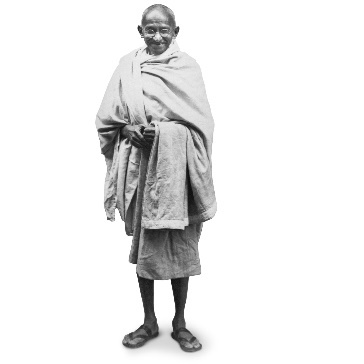 NELSON MANDELA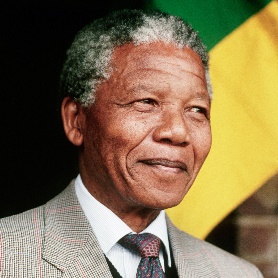 PERSONMOST KNOWN FOR:TWO INTERESTING ACTIONS/IMPACTS:LASTING INFLUENCE:POL POT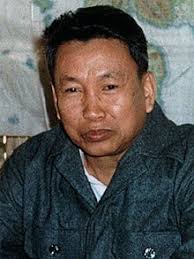 DENG XIAOPING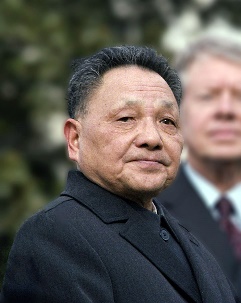 PERSONMOST KNOWN FOR:TWO INTERESTING ACTIONS/IMPACTS:LASTING INFLUENCE:AUNG SAN SUU KYI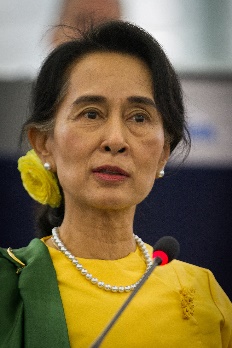 MIKHAIL GORBACHEV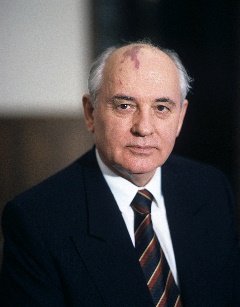 